Stop závislosti od počítačových hier Nehraj každý deň hry môžeš sa stať závislí na hrách! Račej choď von s kamarátom alebo s kamarátkou.  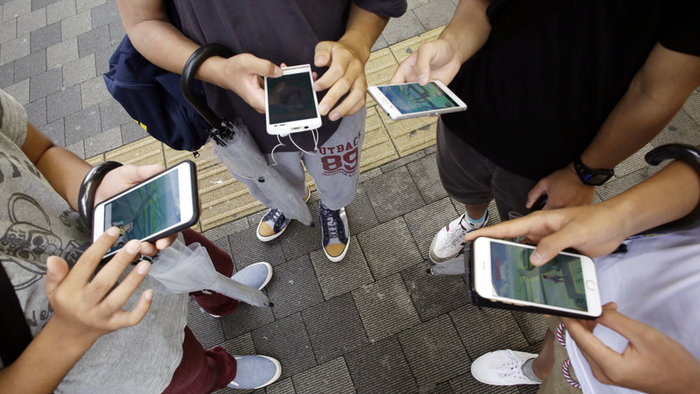 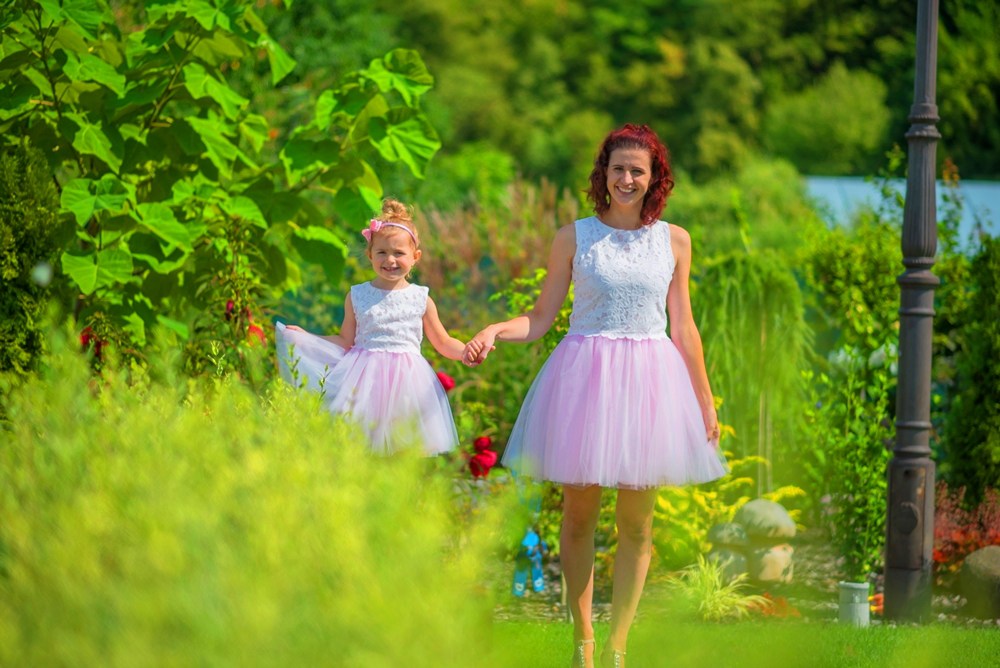 Neodpisuj cudzím ľudom. Neposielaj cudzím ľudom svoje fotky.Pevec aj rodičom že ti píšu cudzí ľudia.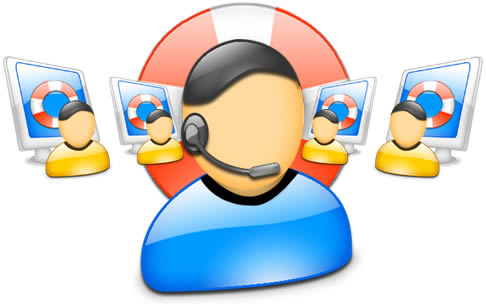 Nehovor hoci komu svoje heslá a osobné údaje. Nevieš  kto môže byť na 2 strane! 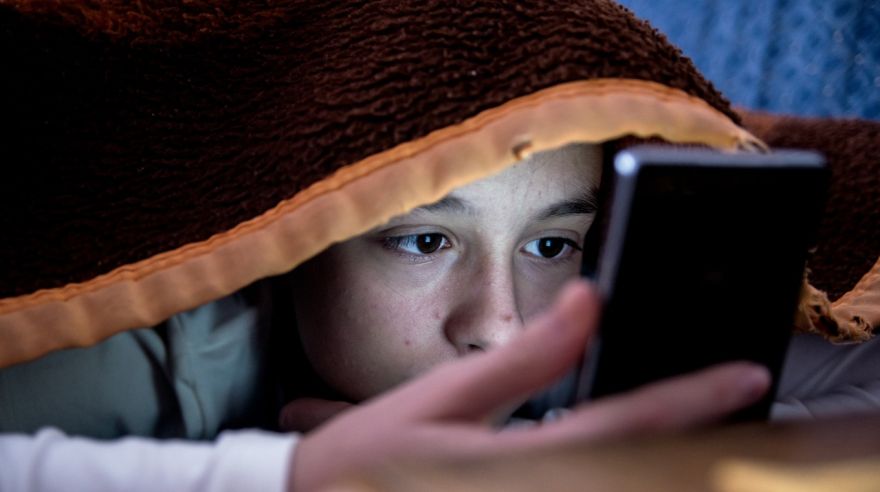 Kristína Jardeková